Негосударственное образовательное учреждение высшего профессионального образования«Сибирский институт бизнеса и информационных технологий»(г. Омск, Российская Федерация)Негосударственное образовательное учреждение среднего профессионального образования«Сибирская региональная школа бизнеса (колледж)»Научное общество молодых ученых и студентов НОУ ВПО СИБИТ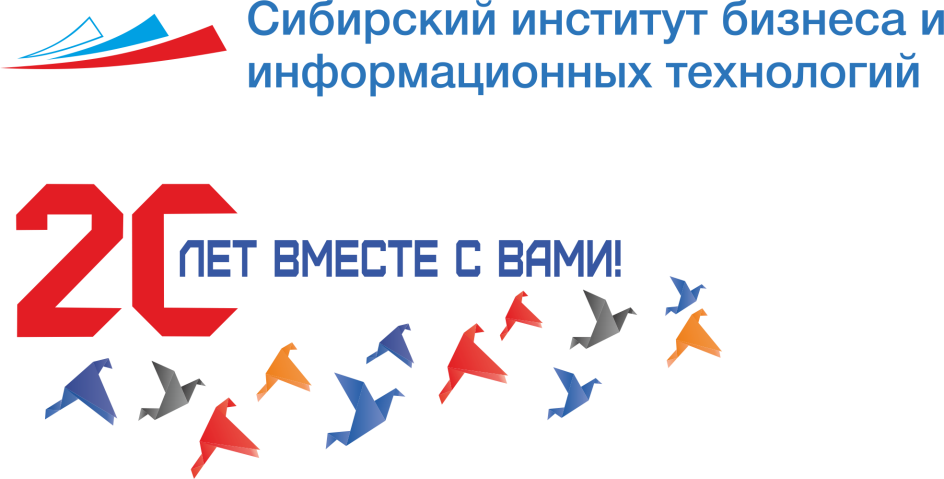 http://www.sibit.sano.ruИНФОРМАЦИОННОЕ ПИСЬМОXVIII  Международная cтуденческая научно-практическая конференция«Социально-экономические и правовые системы: современное видение»19 апреля 2019 г.Уважаемые студенты!В рамках подготовки к проведению конференции начинается прием статей в сборник материалов.Оргкомитет конференцииВ. А. Ковалев – д-р экон. наук, доцент, профессор Сибирского института бизнеса и информационных технологий, почетный работник высшего образования (медаль), почетный член Английской ассоциации менеджмента (ABE, London);М. Г.  Родионов  –  канд. экон. наук, доцент, первый проректор Сибирского института бизнеса и информационных технологий, эксперт по проведению профессионально-общественной аккредитации образовательных программ Совета по профессиональным квалификациям финансового рынка;А.В. Уланов – д-р филол. наук, проректор по научной работе Сибирского института бизнеса и информационных технологий, лауреат молодежной премии для молодых деятелей науки за 2016 г. Правительства Омской области;А.А. Ноздрунов – проректор по воспитательной работе;C. Л. Винник – исполнительный директор Сибирской региональной школы бизнеса (колледжа).Тематика статей должна соответствовать направлениям работы тематических секций:Экономика и управление: проблемы и перспективы.Государственное регулирование экономики и развития социальной сферы;Внешнеэкономическая политика России в условиях глобализации;Совершенствование системы менеджмента организации;Экономические процессы в условиях кризиса;Проблемы экономического развития: национальный и региональный уровень.Правовые основы регулирования общественных отношений в России.Актуальные вопросы гражданского и уголовного права на современном этапе в России;Права человека, конституционные аспекты развития общества;Политические процессы и технологии;Правовые аспекты деятельности органов государственной власти и местного самоуправления;История и теория развития государства и права;Проблемы гражданско-правовых дисциплин.Государственное и муниципальное управление современной России.Актуальные проблемы публичной политики, государственного и муниципального управления; Компетенции в управлении персоналом: формирование, оценка и развитие;Социология и психология управления: современные теории и практики;Управление организацией: современные проблемы и тенденции. Информационные технологии и математические методы в экономике и управлении.Информационные технологии в государственном и муниципальном управлении; Математические методы и модели в экономике;Информационная безопасность государственных и коммерческих организаций;Информационные системы в экономике; Математическое моделирование в экономике и бизнесе.Гуманитарные аспекты устойчивого социального развития и актуальные проблемы современности: авторское видениеЧеловек в условиях постиндустриального обществаЭкологический фактор и его влияние на социальное развитиеНациональное самосознание: российская идентичностьПроблемы речевой коммуникации и межкультурные связиОмский регион – современное состояние и перспективы развития Формат проведения конференции – очно-заочный. В очной форме проводится заседание секций, на которых будет организован конкурс студенческих научных работ и проектов, представленных выступающими. Экспертную оценку научных работ и проектов будут осуществлять ведущие преподаватели Сибирского института бизнеса и информационных технологий.ТРЕБОВАНИЯ К СОДЕРЖАНИЮ СТАТЕЙНаучность (касается исследования и разработки чего-то нового, использования научных методов познания, поэтому часто определяется по ключевым ссылкам в тексте, реализуемым методам исследования и выводами).Новизна и оригинальность (предлагается новая идея, технология, способ, прием или оригинальный вариант расширения, апробации, доказательства эффективности чей-то авторской идеи, метода, технологии, поэтому часто определяется сравнением с имеющимися разработками).Практичность (связана с переносом в практическую деятельность других профессионалов, поэтому часто определяется по наличию в статье путей передачи опыта).Методичность (связана с оптимизацией структуры новшества, последовательности и условий его реализации; чаще всего определяется количеством и полезностью рекомендаций в статье).Убедительность (определяется достоверностью цитат, аргументированностью выводов, наличием статистических результатов и логичностью их интерпретаций).ОБЩИЕ ТРЕБОВАНИЯ К ОФОРМЛЕНИЮ СТАТЕЙОбъем статьи – не более 3 страниц.Текст подается в электронном виде.Текстовый редактор – MS Word.Формат листа – А4.Поля: верхнее и нижнее – 2 см, левое – 3 см, правое – 1 см.Шрифт – Times New Roman 12 кегль.Межстрочный интервал – полуторный.Отступ перед каждым абзацем (красная строка) – 1,25 см. Выравнивание – по ширине, допускается использование автопереноса.Точка в конце заголовка не ставится.Сноски сквозные, в тексте в квадратных скобках (например [2, с. 24]), в конце статьи – нумерованный список литературы, оформленный по алфавиту в соответствии с образцом, представленным ниже.Таблицы, схемы, рисунки должны быть выполнены в графическом редакторе, либо отсканированы, последовательно пронумерованы. Обязательны ссылки на них в тексте.ОБРАЗЕЦ ОФОРМЛЕНИЯ МАТЕРИАЛОВ:А. Д. Иванов, Научный руководитель: М. М. Сидорова, канд. экон. наукОмский государственный технический университет (г. Омск, РФ)Текст …ОБРАЗЕЦ СПИСКА ЛИТЕРАТУРЫБоровикова Н., Паринова А. Нововведения в организации: предупрежден – значит, защищен // Персонал-Микс. 2004. № 2. С. 14.Побережников И.В. Теория модернизации: основные этапы эволюции. СПб., 2005. С. 103.Шкурко К.С. Проблемы налоговой системы и пути ее совершенствования // Современные научные исследования и инновации. 2014. № 4. URL: http://web.snauka.ru/issues/2014/04/34017 (дата обращения 29.03.2015).Статьи, оформленные с нарушением требований, а также содержащие большое количество ошибок и опечаток, к участию не допускаются. Текст подвергается проверке на степень оригинальности. Рекомендуемый объем текста статьи -  не более 3 страниц. Текст прикрепляется к заявке участника на странице регистрации по адресу: http://sano.ru/webinarreg/024/. Срок предоставления материалов - до 15 марта 2019 года. Доклады будут опубликованы в электронном сборнике. О порядке оплаты публикации будет сообщено дополнительно после приема материалов к участию в Конференции. Очное участие в конференции с докладом бесплатно (участник получает сертификат).Стоимость публикации в сборнике конференции для заочных участников — 300 руб. Для учащихся общеобразовательных организаций и студентов вузов ближнего и дальнего зарубежья предусмотрена бесплатная    публикация.Контактная информация: E-mail sano_60@mail.ru Кузьмин А.А.Тел. (3812) 68 00 77 доб. 222